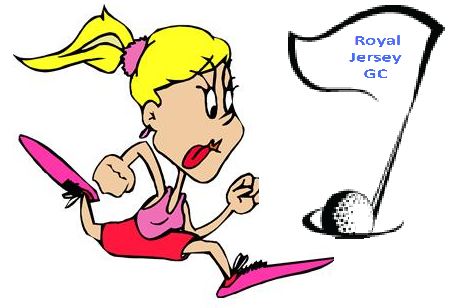                         Entry Form                         Junior Girls                                    The Race to Royal Jersey 2018                                             For girls with OR without handicapsYOUR NAME_______________________YOUR CONTACT DETAILS – Tel. no. _____________  e mail ______________Where do you have lessons? _____________________ If you are a member of a club, which club? ____________________Do you have an official handicap YES/NO – if you do what is it? ______Tick the box for each competition you THINK you may be able to enter – cost will be £6, to be paid on the day which will cover supper. Wheatlands – Monday 23rd July – 2.30pm St Clements – Monday 30th July – 2.30      La Moye  - Monday 6th August 3pmLes Mielles - Monday 13th August – From 2.30Royal Jersey – Thursday 23rd August  1pm (to coincide with the Carol Le Feuvre Cup)Each competition will be 9 holes to be played from the Junior tees.The BEST 3 SCORES of the FIVEwill count for the OVERALL winner to The Race to Royal JerseyPlease return this form to: Nan Waters Magnolia Rue des Fontaines Trinity Jersey JE3 5AQ.Email me at :jlga.competition@gmail.com or 07797723966Your junior contacts are below if you have any further queries:Sonia Smith: soniajessandjames@gmail.com OR 07797788659Alex Mollin  alex@jerseygolfcoaching.com or 07797 718 007PLEASE KEEP A COPY OF THIS FORM BEFORE YOU SEND IT FOR YOUR REFERENCE